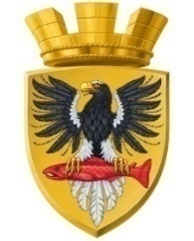 Р О С С И Й С К А Я   Ф Е Д Е Р А Ц И ЯКАМЧАТСКИЙ КРАЙПОСТАНОВЛЕНИЕАДМИНИСТРАЦИИ ЕЛИЗОВСКОГО ГОРОДСКОГО ПОСЕЛЕНИЯ    от 24.10.2022    		                                                            № 1150 -п     г. Елизово В соответствии с Указом Президента Российской Федерации                      от 08.07.2013 № 613 «Вопросы противодействия коррупции», ПОСТАНОВЛЯЮ:                                                1. Внести в постановление администрации Елизовского городского поселения от 30.04.2019 № 462-П «Об утверждении Порядка размещения сведений о доходах, расходах, об имуществе и обязательствах имущественного характера муниципальных служащих администрации Елизовского городского поселения и членов их семей на официальном сайте администрации Елизовского городского поселения в информационно-телекоммуникационной сети «Интернет» и предоставления этих сведений средствам массовой информации для опубликования» следующее изменение:1.1. подпункт 2.4 пункта 2 изложить в следующей редакции:«2.4 сведения об источниках получения средств, за счет которых совершены сделки (совершена сделка) по приобретению земельного участка, другого объекта недвижимого имущества, транспортного средства, ценных бумаг (долей участия, паев в уставных (складочных) капиталах организаций), цифровых финансовых активов, цифровой валюты, если общая сумма таких сделок (сумма такой сделки) превышает общий доход муниципального служащего и его супруги (супруга) за три последних года, предшествующих отчетному периоду.».2. Муниципальному казенному учреждению «Служба по обеспечению деятельности  администрации Елизовского городского поселения опубликовать (обнародовать) настоящее постановление в средствах массовой информации и разместить в информационно – телекоммуникационной сети «Интернет» на официальном сайте администрации Елизовского городского поселения в сети.3. Настоящее постановление вступает в силу после его официального опубликования (обнародования).4. Контроль за исполнением настоящего постановления возложить на руководителей органов администрации Елизовского городского поселения.И.о. Главы  администрации Елизовского городского поселения					          А.В. ПрочкоО внесении изменения в постановление администрации Елизовского городского поселения от 30.04.2019 № 462-П «Об утверждении Порядка размещения сведений о доходах, расходах, об имуществе и обязательствах имущественного характера муниципальных служащих администрации Елизовского городского поселения и членов их семей на официальном сайте администрации Елизовского городского поселения в информационно-телекоммуникационной сети «Интернет» и предоставления этих сведений средствам массовой информации для опубликования»